                                    Washington State Student Services Commission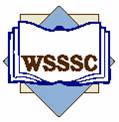 Winter 2020 MeetingJanuary 30 - 31Skagit Valley College (Room TBD)Zoom details to follow AGENDA: Thursday, January 30th 8:00am			Breakfast (Provided) …and Networking		8:30-9:00am		Intros, Welcome & WACTC update 	9:00-12:30pm		Building Strengths-Based Teams 		Katie Hearn Zang & 				 					Sharon Allen 	Felton12:30-1:15pm		Lunch								1:15-1:45pm		Commission governance structure 		All 						1:45 – 2:15		Conference Planning 				Jennifer & Robert, All	2:15-3:15pm		ctcLink 						All & Christy Campbell			Lessons learned from Spokane, Tacoma, and Clark, Q&A 3:15 – 3:30		Break3:30 - 4:30pm		Workplan time 					All 				4:30-5:00pm		Executive Session				Commission Members5:00-5:15pm		Wrap Up	    NOTE: Please be sure to view the State Board Report Document PRIOR to the Meeting.AGENDA: Friday, January 31st 8:30am			Breakfast (Provided)				9:00-10:15am		Legal Landscape				AAG 							Title IX, and other topics10:15-11:15am		Liaison & Council reports/discussion 		Liaisons 						Business meeting 11:15-11:30am		Break		11:30-12:30pm		SBCTC Report & GP				Carli & Joe, Kristi	12:30pm		AdjournOther Meetings/EventsExecutive Committee Meeting(s)January 29th	 *5:00pm		TBA (Nearby restaurant)	Executive CommitteeJanuary 31st 	12:30-ish		If Necessary (TBD)		Executive CommitteeFood & Hospitality TBD *WSSSC officers will meet at Umpqua Bank at 4:00pm to update account signatory items